family support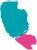 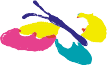 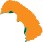 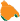 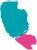 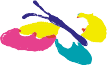 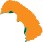 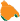 volunteerWould you like to help a family with a child or young person with a life-limiting or life-threatening condition make the most of their time together?Do you enjoy gardening, cooking, tidying or doing odd jobs?We need volunteers to provide practical support to families in their own homes. Any time you can offer – a regular slot or a few hours as a one-off – can make a real difference.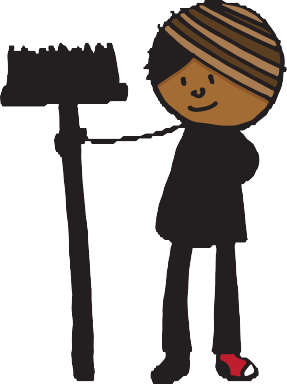 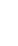 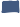 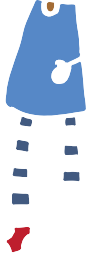 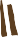 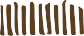 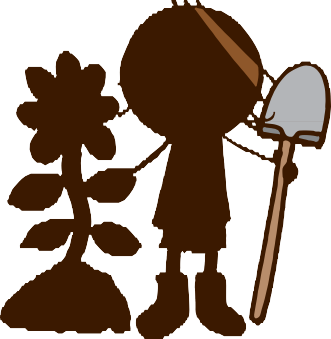 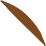 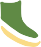 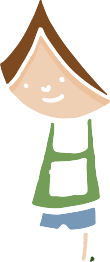 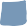 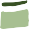 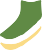 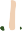 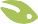 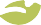 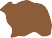 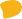 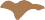 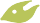 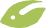 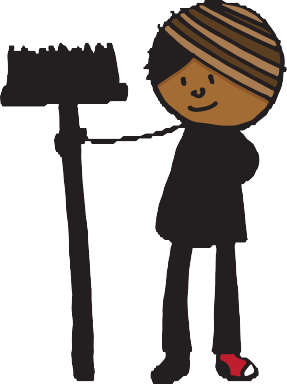 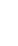 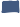 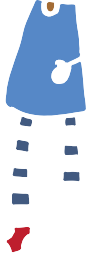 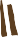 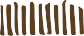 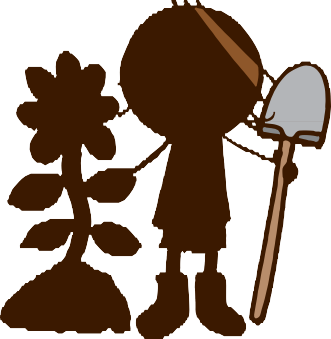 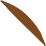 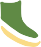 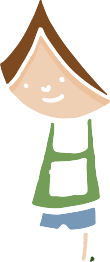 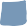 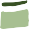 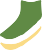 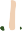 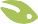 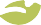 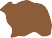 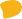 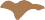 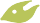 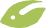 Family Support Volunteer ProgrammeCaring for a child or young person with a life-limiting orlife-threatening condition can put extra demands on a family. Our volunteer programme is looking for committed and reliable volunteers to offer families practical support in their own homes.How	it	worksVolunteers are matched with families based on their skills and experience to ensure everyone gets the most out of the placement. Each placement is organised for a specific period of time and a supervisor works with you and the family to develop a schedule.Volunteers complement the work of professionals and are placed with families who have agreed to additional support. As a volunteer you will need to be able to: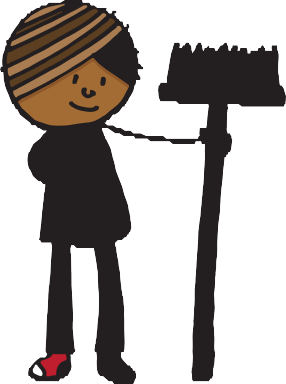 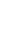 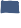 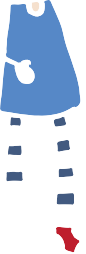 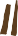 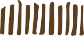 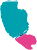 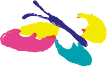 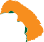 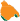 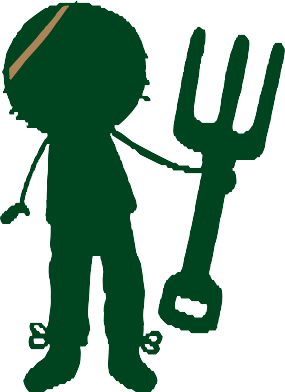 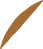 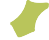 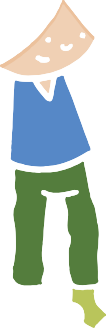 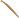 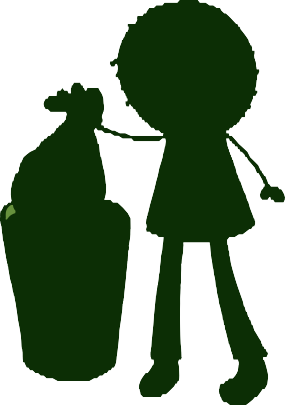 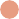 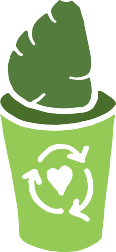 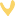 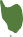 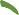 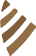 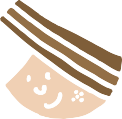 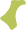 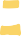 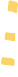 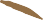 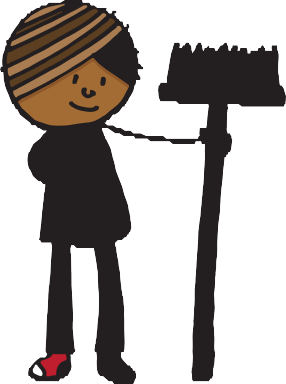 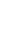 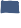 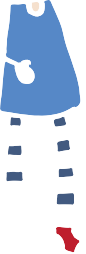 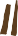 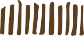 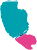 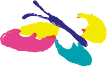 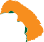 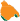 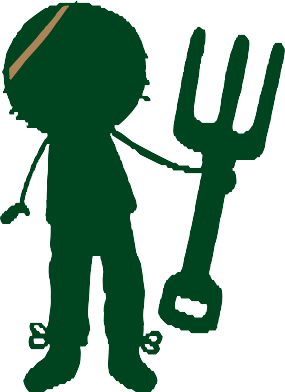 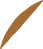 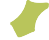 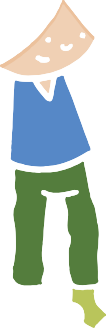 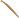 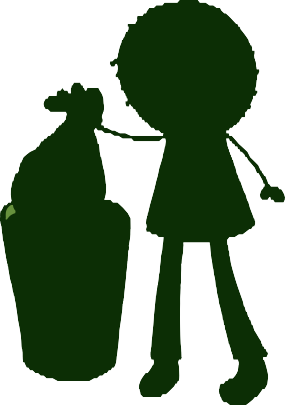 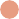 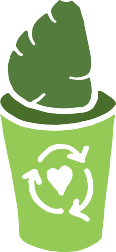 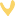 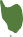 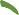 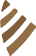 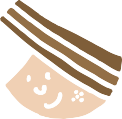 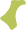 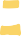 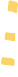 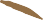 Assist the family with practical activitiesTreat the family with dignity and respect and maintain confidentialityUndergo DBS and reference checks.Practical activities could include:Gardening (regular lawn mowing or a one-off blitz)Shopping, including collecting prescriptionsCleaning, such as vacuuming, dusting, washing or ironing (regular or spring cleans)Cooking, such as preparing meals or snacksLooking after pets, such as dog walking or groomingDriving, including to and from activities and appointmentsHelping support siblings by accompanying them to play dates, preparing them for school activities or organising an activity for them to enjoy with friends.Please don’t feel limited by this list; anything you can do to give families the practical help they need will be much appreciated. All volunteers receive comprehensive training to prepare for the role. In addition, every volunteer receives:Regular individual support during their volunteer placementReimbursement of travel and other out- of-pocket expenses.To volunteer you will also need to:Be 18 or overComplete an application form and attend an interviewProvide at least two referencesComplete a training and induction processComplete a DBS checkSubmit a record of all contact with families.The benefits of volunteeringVolunteers are able to share their own experience and interests with the families they support and get great satisfaction from helping a family in need.All volunteers receive comprehensive training to prepare for the role. Training covers topics including:Understanding care for children with life-limiting or life-threatening conditionsVolunteer boundaries, confidentiality, and responsibilitiesLoss, grief and bereavementReflection and self-care.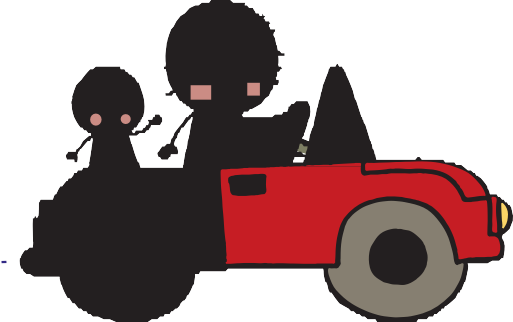 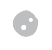 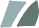 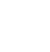 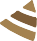 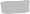 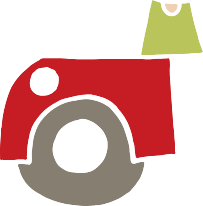 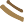 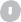 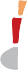 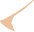 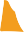 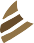 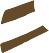 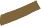 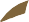 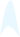 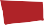 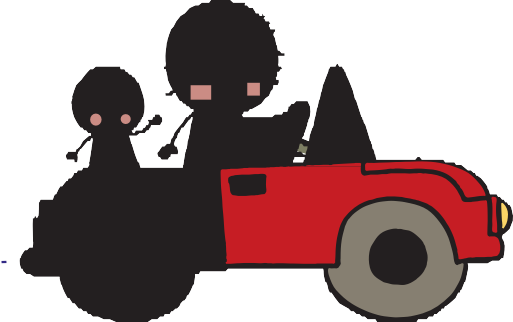 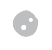 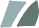 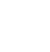 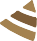 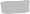 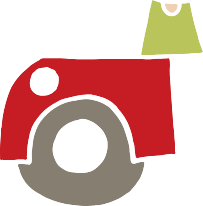 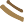 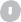 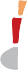 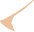 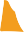 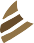 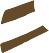 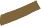 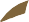 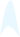 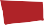 Ready to give a little and get a lot back? Then get in touch!To find out more contact: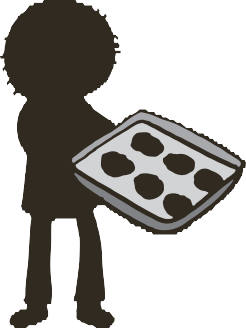 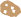 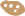 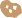 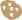 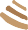 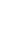 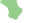 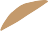 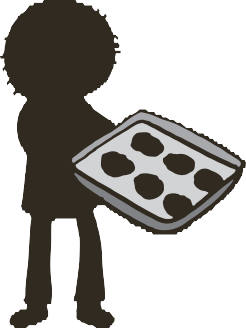 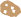 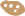 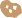 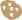 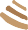 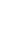 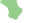 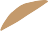 [Insert charity information and number here]